Notes: New Staff:Cy Albertson- TABeau Dream, Choir and GuitarApril Glyer- 6th ELA, Creative WritingCameron Russell- 6th ELA, Special EducationStill have 2 TA’s to fillOur campus by the numbers:Oct 5th:  274 capacity-- 25% invited (165) and 83 showed upOct 12th: 47 more 7th and 8th invited to get us to 25%, attendance at 87 on TuesdayOct 19th: can be up to 50% building at 548-- only 83 more want to come in (maybe 170?)Nov 2:  230 students have said (on our internal survey and on the district survey) that they want to return.InputOn the week of November 2, Tuesday is a student holiday because of election day.  It is also the week where students will come back into the building and start rotating classes.  Below are two possible schedules for that week.  Which one do you think would be better for the students, and is there another possibility that you feel we should consider?Reopening Plan Input and ConsiderationCurrent Friday- synchronous-- students and teachers reporting being done by 1:00; teachers still supporting tutorialsFriday- will not be asynchronous--ABAB-- pivot A/BABABA    BABABMinutes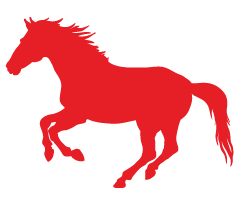 MinutesMinutesMinutesThe Mustang CouncilFriday, 9.25.204:00-5:15 PMLibrary when in personMustang Zoom Room while remoteLink will be sent by emailThe Mustang CouncilFriday, 9.25.204:00-5:15 PMLibrary when in personMustang Zoom Room while remoteLink will be sent by emailMeeting called by:Type of meeting:Facilitators:Note Taker:Meeting called by:Type of meeting:Facilitators:Note Taker:Meeting called by:Type of meeting:Facilitators:Note Taker:The Mustang Council of O. Henry Middle SchoolCampus Advisory CouncilJennifer Boltz, Sharon AlbrechtCristina TorresThe Mustang Council of O. Henry Middle SchoolCampus Advisory CouncilJennifer Boltz, Sharon AlbrechtCristina TorresThe Mustang Council of O. Henry Middle SchoolCampus Advisory CouncilJennifer Boltz, Sharon AlbrechtCristina TorresMembers:Members:Members:Sharon Albrecht, Jennifer Boltz, Sherril Deering, Marlo Malott, Ali Clare, Dell Mann, Heather Masters, Michelle Murphy, Dan Preston, Chris Rueter, Ashley Stout, Sharon Stockbauer, Angelica Tagle, Cristina Torres, Clee Upchurch, Leslie Hibbard, Kristi MellerskiSharon Albrecht, Jennifer Boltz, Sherril Deering, Marlo Malott, Ali Clare, Dell Mann, Heather Masters, Michelle Murphy, Dan Preston, Chris Rueter, Ashley Stout, Sharon Stockbauer, Angelica Tagle, Cristina Torres, Clee Upchurch, Leslie Hibbard, Kristi MellerskiSharon Albrecht, Jennifer Boltz, Sherril Deering, Marlo Malott, Ali Clare, Dell Mann, Heather Masters, Michelle Murphy, Dan Preston, Chris Rueter, Ashley Stout, Sharon Stockbauer, Angelica Tagle, Cristina Torres, Clee Upchurch, Leslie Hibbard, Kristi MellerskiResource persons:Resource persons:Resource persons:Attachments/Handouts:Attachments/Handouts:Attachments/Handouts:Agenda topicsAgenda topicsAgenda topicsAgenda topics4:00-4:10 p.m.Community Open Forum (3 minute time limit per speaker)*noneCommunity Open Forum (3 minute time limit per speaker)*noneCommunity Open Forum (3 minute time limit per speaker)*noneCommunity Open Forum (3 minute time limit per speaker)*noneCommunity members4:10-4:15 p.m.Student Representative Report-First month of remote learning*Evie - enjoyed the 1st six weeks, organized, long term assignments were harder to manage and find, enjoyed the workload - very manageable*Daniel - great time, good work load, few times had some large projectsQ: What do you miss about being on campus? A: miss being around other students, being in class with the teacher to ask for help without being in front of the whole class, friends, enjoying book clubQ: What is something new you have learned during distance learning? A: multistep equations, cells - animal and plant, learning about nervous system in Health, Q: Anything you would change? A: When you are in breakout rooms with people who don’t turn the camera on or respond, don’t share their information; having a harder time with social interactions, wish there was another day for book clubStudent Representative Report-First month of remote learning*Evie - enjoyed the 1st six weeks, organized, long term assignments were harder to manage and find, enjoyed the workload - very manageable*Daniel - great time, good work load, few times had some large projectsQ: What do you miss about being on campus? A: miss being around other students, being in class with the teacher to ask for help without being in front of the whole class, friends, enjoying book clubQ: What is something new you have learned during distance learning? A: multistep equations, cells - animal and plant, learning about nervous system in Health, Q: Anything you would change? A: When you are in breakout rooms with people who don’t turn the camera on or respond, don’t share their information; having a harder time with social interactions, wish there was another day for book clubStudent Representative Report-First month of remote learning*Evie - enjoyed the 1st six weeks, organized, long term assignments were harder to manage and find, enjoyed the workload - very manageable*Daniel - great time, good work load, few times had some large projectsQ: What do you miss about being on campus? A: miss being around other students, being in class with the teacher to ask for help without being in front of the whole class, friends, enjoying book clubQ: What is something new you have learned during distance learning? A: multistep equations, cells - animal and plant, learning about nervous system in Health, Q: Anything you would change? A: When you are in breakout rooms with people who don’t turn the camera on or respond, don’t share their information; having a harder time with social interactions, wish there was another day for book clubStudent Representative Report-First month of remote learning*Evie - enjoyed the 1st six weeks, organized, long term assignments were harder to manage and find, enjoyed the workload - very manageable*Daniel - great time, good work load, few times had some large projectsQ: What do you miss about being on campus? A: miss being around other students, being in class with the teacher to ask for help without being in front of the whole class, friends, enjoying book clubQ: What is something new you have learned during distance learning? A: multistep equations, cells - animal and plant, learning about nervous system in Health, Q: Anything you would change? A: When you are in breakout rooms with people who don’t turn the camera on or respond, don’t share their information; having a harder time with social interactions, wish there was another day for book clubDaniel Brimberry (8), Evie Plante (7)4:15-4:17 p.m.Approval of the September  Minutes*approvedApproval of the September  Minutes*approvedApproval of the September  Minutes*approvedApproval of the September  Minutes*approvedMustang Council4:17-4:19 p.m.Update CAC Member Roster*Be on the lookout for a roster so you can add/update your information https://docs.google.com/document/d/1qDW3uyXPuEjaNbE0-KdV-INde4HTFEJD2vozTiO9R6E/editQ: Does the roster get published? A: It has contact info and put on website - fyi.Update CAC Member Roster*Be on the lookout for a roster so you can add/update your information https://docs.google.com/document/d/1qDW3uyXPuEjaNbE0-KdV-INde4HTFEJD2vozTiO9R6E/editQ: Does the roster get published? A: It has contact info and put on website - fyi.Update CAC Member Roster*Be on the lookout for a roster so you can add/update your information https://docs.google.com/document/d/1qDW3uyXPuEjaNbE0-KdV-INde4HTFEJD2vozTiO9R6E/editQ: Does the roster get published? A: It has contact info and put on website - fyi.Update CAC Member Roster*Be on the lookout for a roster so you can add/update your information https://docs.google.com/document/d/1qDW3uyXPuEjaNbE0-KdV-INde4HTFEJD2vozTiO9R6E/editQ: Does the roster get published? A: It has contact info and put on website - fyi.Mustang Council4:19-4:25  p.mPTA Update*Excited to provide the goodie bags and Jason’s Deli; budget has been cut tremendously - trying to figure out how to support remote and on campus teachers*donations is next big push - letter going out, Round-up is postponed but still looking for sponsors*Working with school and ordering items for outdoor learning spacesPTA Update*Excited to provide the goodie bags and Jason’s Deli; budget has been cut tremendously - trying to figure out how to support remote and on campus teachers*donations is next big push - letter going out, Round-up is postponed but still looking for sponsors*Working with school and ordering items for outdoor learning spacesPTA Update*Excited to provide the goodie bags and Jason’s Deli; budget has been cut tremendously - trying to figure out how to support remote and on campus teachers*donations is next big push - letter going out, Round-up is postponed but still looking for sponsors*Working with school and ordering items for outdoor learning spacesPTA Update*Excited to provide the goodie bags and Jason’s Deli; budget has been cut tremendously - trying to figure out how to support remote and on campus teachers*donations is next big push - letter going out, Round-up is postponed but still looking for sponsors*Working with school and ordering items for outdoor learning spacesSherril Deering4:25-4:30 p.m.Principal's Report - Thank you again to PTA for providing lunch, cookies, masks, hand sanitizer, waters - so appreciated!!Some outdoor supplies have come in - mats and dry erase boards and they are getting installed next week. Some parents are providing picnic tables, and we got a bid for an outside fence*1st Six Week - *New Staff - see list belowCampus numbers - see below for details of the student counts, lots of initial interest but many choosing to stay home after all, new students will be invited again next week. Nov 2nd - we will prepare for 100% of students who want to return to campus and we will begin rotating classes; we will need solid numbers to help us prepare.Q: Are these numbers consistent with other middle schools? A: Middle school is averaging about 11% returning to campus, everyone using learning group modelQ: Do you expect that to change once rotating classes begin? A: Guiding staff and families will be important; many families want face to face but need to remember there are many remote learners. New survey will allow you to go back to remote learning anytime, but can only come to campus at the start of a grading period.Principal's Report - Thank you again to PTA for providing lunch, cookies, masks, hand sanitizer, waters - so appreciated!!Some outdoor supplies have come in - mats and dry erase boards and they are getting installed next week. Some parents are providing picnic tables, and we got a bid for an outside fence*1st Six Week - *New Staff - see list belowCampus numbers - see below for details of the student counts, lots of initial interest but many choosing to stay home after all, new students will be invited again next week. Nov 2nd - we will prepare for 100% of students who want to return to campus and we will begin rotating classes; we will need solid numbers to help us prepare.Q: Are these numbers consistent with other middle schools? A: Middle school is averaging about 11% returning to campus, everyone using learning group modelQ: Do you expect that to change once rotating classes begin? A: Guiding staff and families will be important; many families want face to face but need to remember there are many remote learners. New survey will allow you to go back to remote learning anytime, but can only come to campus at the start of a grading period.Principal's Report - Thank you again to PTA for providing lunch, cookies, masks, hand sanitizer, waters - so appreciated!!Some outdoor supplies have come in - mats and dry erase boards and they are getting installed next week. Some parents are providing picnic tables, and we got a bid for an outside fence*1st Six Week - *New Staff - see list belowCampus numbers - see below for details of the student counts, lots of initial interest but many choosing to stay home after all, new students will be invited again next week. Nov 2nd - we will prepare for 100% of students who want to return to campus and we will begin rotating classes; we will need solid numbers to help us prepare.Q: Are these numbers consistent with other middle schools? A: Middle school is averaging about 11% returning to campus, everyone using learning group modelQ: Do you expect that to change once rotating classes begin? A: Guiding staff and families will be important; many families want face to face but need to remember there are many remote learners. New survey will allow you to go back to remote learning anytime, but can only come to campus at the start of a grading period.Principal's Report - Thank you again to PTA for providing lunch, cookies, masks, hand sanitizer, waters - so appreciated!!Some outdoor supplies have come in - mats and dry erase boards and they are getting installed next week. Some parents are providing picnic tables, and we got a bid for an outside fence*1st Six Week - *New Staff - see list belowCampus numbers - see below for details of the student counts, lots of initial interest but many choosing to stay home after all, new students will be invited again next week. Nov 2nd - we will prepare for 100% of students who want to return to campus and we will begin rotating classes; we will need solid numbers to help us prepare.Q: Are these numbers consistent with other middle schools? A: Middle school is averaging about 11% returning to campus, everyone using learning group modelQ: Do you expect that to change once rotating classes begin? A: Guiding staff and families will be important; many families want face to face but need to remember there are many remote learners. New survey will allow you to go back to remote learning anytime, but can only come to campus at the start of a grading period.Marlo Malott4:35-4:40 p.m.Re-Entry Plan - UpdateReopening Plan considerations - we need to minimize transition and so the C day Friday will go away; we also need to plan for the student holiday Nov. 3Lunch - we will need to update our lunch model, currently have 1 hour for all students - remote and on campusQ: Any discussion on the length of lunch? Are we going from 1 hour to 30 minutes? The kids are really benefiting from being outside and getting to run around. A: Teachers need 30 minutes. Depending on our numbers we may not be able to offer just one lunch. C: Vote to keep long lunch - helpful to do more than one thing - clubs, tutorials; Kids get to meet other kids and not feel rushedQ: Clarifying that Nov. 2nd is in person and teachers are teaching both in person and online classes and students are changing classes? A: Yes - need to work with human capital as there are 66 sections of courses that have a remote teacher. It may be large spaces where students work or it may be having an “in person teacher and a remote teacher”. It may look different for certain periods for your childQ: Will there be another survey? A: Yes. We have asked the district to have a quick turnaround time so we can plan.Q: Do we have an idea of how many people can fit in a room that still meets social distancing? A: Discussion yesterday was using plexiglass and having only 4 feet and then the next group would be 6 feet apart; We are asked to be very creative on how we use our physical space.Q: Is the district survey for the rest of the semester or for the rest of the year? A: They have sent the survey out, so this offers change of mind with new information. Families can always change mind, but schools have between 5 days and until the next grading period to be onboarded.Q: Pros and Cons of two types of schedule - pivot is like high school, would have to make sure not too heavy A or BQ: C day is off the schedule? A: Yes, we cannot have a C day.Q: Is Asynchronous time off the schedule? A: No (question clarified that we will still have A or B day on Friday and still have asynchronous) No, that has not been decided. I am hearing that is beneficial.C: At AHS, the A or B part of the day is all in the morning and the afternoon is all asynchronous. Not sure if it is going to continue in Nov. C: I would rather see students in class than have to “create” something for asynchronous Friday time - adds more to the teachers. I am in favor of the benefits of asynchronousQ: I heard that maybe students can choose to come in just for the athletics/fine arts time and then go home (for HS). Will that be an option? A: Even with a small group, it is hard to manage the logistics, that has not been discussed at middle school level.C: Like the consistency of Monday’s being A day for Nov. 2nd week.Re-Entry Plan - UpdateReopening Plan considerations - we need to minimize transition and so the C day Friday will go away; we also need to plan for the student holiday Nov. 3Lunch - we will need to update our lunch model, currently have 1 hour for all students - remote and on campusQ: Any discussion on the length of lunch? Are we going from 1 hour to 30 minutes? The kids are really benefiting from being outside and getting to run around. A: Teachers need 30 minutes. Depending on our numbers we may not be able to offer just one lunch. C: Vote to keep long lunch - helpful to do more than one thing - clubs, tutorials; Kids get to meet other kids and not feel rushedQ: Clarifying that Nov. 2nd is in person and teachers are teaching both in person and online classes and students are changing classes? A: Yes - need to work with human capital as there are 66 sections of courses that have a remote teacher. It may be large spaces where students work or it may be having an “in person teacher and a remote teacher”. It may look different for certain periods for your childQ: Will there be another survey? A: Yes. We have asked the district to have a quick turnaround time so we can plan.Q: Do we have an idea of how many people can fit in a room that still meets social distancing? A: Discussion yesterday was using plexiglass and having only 4 feet and then the next group would be 6 feet apart; We are asked to be very creative on how we use our physical space.Q: Is the district survey for the rest of the semester or for the rest of the year? A: They have sent the survey out, so this offers change of mind with new information. Families can always change mind, but schools have between 5 days and until the next grading period to be onboarded.Q: Pros and Cons of two types of schedule - pivot is like high school, would have to make sure not too heavy A or BQ: C day is off the schedule? A: Yes, we cannot have a C day.Q: Is Asynchronous time off the schedule? A: No (question clarified that we will still have A or B day on Friday and still have asynchronous) No, that has not been decided. I am hearing that is beneficial.C: At AHS, the A or B part of the day is all in the morning and the afternoon is all asynchronous. Not sure if it is going to continue in Nov. C: I would rather see students in class than have to “create” something for asynchronous Friday time - adds more to the teachers. I am in favor of the benefits of asynchronousQ: I heard that maybe students can choose to come in just for the athletics/fine arts time and then go home (for HS). Will that be an option? A: Even with a small group, it is hard to manage the logistics, that has not been discussed at middle school level.C: Like the consistency of Monday’s being A day for Nov. 2nd week.Re-Entry Plan - UpdateReopening Plan considerations - we need to minimize transition and so the C day Friday will go away; we also need to plan for the student holiday Nov. 3Lunch - we will need to update our lunch model, currently have 1 hour for all students - remote and on campusQ: Any discussion on the length of lunch? Are we going from 1 hour to 30 minutes? The kids are really benefiting from being outside and getting to run around. A: Teachers need 30 minutes. Depending on our numbers we may not be able to offer just one lunch. C: Vote to keep long lunch - helpful to do more than one thing - clubs, tutorials; Kids get to meet other kids and not feel rushedQ: Clarifying that Nov. 2nd is in person and teachers are teaching both in person and online classes and students are changing classes? A: Yes - need to work with human capital as there are 66 sections of courses that have a remote teacher. It may be large spaces where students work or it may be having an “in person teacher and a remote teacher”. It may look different for certain periods for your childQ: Will there be another survey? A: Yes. We have asked the district to have a quick turnaround time so we can plan.Q: Do we have an idea of how many people can fit in a room that still meets social distancing? A: Discussion yesterday was using plexiglass and having only 4 feet and then the next group would be 6 feet apart; We are asked to be very creative on how we use our physical space.Q: Is the district survey for the rest of the semester or for the rest of the year? A: They have sent the survey out, so this offers change of mind with new information. Families can always change mind, but schools have between 5 days and until the next grading period to be onboarded.Q: Pros and Cons of two types of schedule - pivot is like high school, would have to make sure not too heavy A or BQ: C day is off the schedule? A: Yes, we cannot have a C day.Q: Is Asynchronous time off the schedule? A: No (question clarified that we will still have A or B day on Friday and still have asynchronous) No, that has not been decided. I am hearing that is beneficial.C: At AHS, the A or B part of the day is all in the morning and the afternoon is all asynchronous. Not sure if it is going to continue in Nov. C: I would rather see students in class than have to “create” something for asynchronous Friday time - adds more to the teachers. I am in favor of the benefits of asynchronousQ: I heard that maybe students can choose to come in just for the athletics/fine arts time and then go home (for HS). Will that be an option? A: Even with a small group, it is hard to manage the logistics, that has not been discussed at middle school level.C: Like the consistency of Monday’s being A day for Nov. 2nd week.Re-Entry Plan - UpdateReopening Plan considerations - we need to minimize transition and so the C day Friday will go away; we also need to plan for the student holiday Nov. 3Lunch - we will need to update our lunch model, currently have 1 hour for all students - remote and on campusQ: Any discussion on the length of lunch? Are we going from 1 hour to 30 minutes? The kids are really benefiting from being outside and getting to run around. A: Teachers need 30 minutes. Depending on our numbers we may not be able to offer just one lunch. C: Vote to keep long lunch - helpful to do more than one thing - clubs, tutorials; Kids get to meet other kids and not feel rushedQ: Clarifying that Nov. 2nd is in person and teachers are teaching both in person and online classes and students are changing classes? A: Yes - need to work with human capital as there are 66 sections of courses that have a remote teacher. It may be large spaces where students work or it may be having an “in person teacher and a remote teacher”. It may look different for certain periods for your childQ: Will there be another survey? A: Yes. We have asked the district to have a quick turnaround time so we can plan.Q: Do we have an idea of how many people can fit in a room that still meets social distancing? A: Discussion yesterday was using plexiglass and having only 4 feet and then the next group would be 6 feet apart; We are asked to be very creative on how we use our physical space.Q: Is the district survey for the rest of the semester or for the rest of the year? A: They have sent the survey out, so this offers change of mind with new information. Families can always change mind, but schools have between 5 days and until the next grading period to be onboarded.Q: Pros and Cons of two types of schedule - pivot is like high school, would have to make sure not too heavy A or BQ: C day is off the schedule? A: Yes, we cannot have a C day.Q: Is Asynchronous time off the schedule? A: No (question clarified that we will still have A or B day on Friday and still have asynchronous) No, that has not been decided. I am hearing that is beneficial.C: At AHS, the A or B part of the day is all in the morning and the afternoon is all asynchronous. Not sure if it is going to continue in Nov. C: I would rather see students in class than have to “create” something for asynchronous Friday time - adds more to the teachers. I am in favor of the benefits of asynchronousQ: I heard that maybe students can choose to come in just for the athletics/fine arts time and then go home (for HS). Will that be an option? A: Even with a small group, it is hard to manage the logistics, that has not been discussed at middle school level.C: Like the consistency of Monday’s being A day for Nov. 2nd week.Marlo Malott4:40 – 5:05 p.m.Campus Improvement Plan (CIP)-- pushed to October 30thCampus Improvement Plan (CIP)-- pushed to October 30thCampus Improvement Plan (CIP)-- pushed to October 30thCampus Improvement Plan (CIP)-- pushed to October 30thMustang Council5:05 - 5:10 p.m.9 Week Grading Period-- needs school board approval*asked middle school office to consider this moving forward for all schools*our students need more time for feedback, have until next progress report, this grading period is 4 weeks and teachers will be onboarding new students, changing schedule, and giving SLOs, students and staff need more time to process and give high quality feedback*CAC will support a letter to district for 9 week grading cycles for all starting Jan. 2021.Q: What was the argument for 6 week cycles back when it was changed from 9 week cycles? A: At that time there was not as much real time information (Blend, Parent Cloud) so parents got more feedback. Maybe UIL reasons?Shifting out of the “that’s the way we’ve always done it” phase and looking for how best to support students and make school, assignments, and grading meaningful.9 Week Grading Period-- needs school board approval*asked middle school office to consider this moving forward for all schools*our students need more time for feedback, have until next progress report, this grading period is 4 weeks and teachers will be onboarding new students, changing schedule, and giving SLOs, students and staff need more time to process and give high quality feedback*CAC will support a letter to district for 9 week grading cycles for all starting Jan. 2021.Q: What was the argument for 6 week cycles back when it was changed from 9 week cycles? A: At that time there was not as much real time information (Blend, Parent Cloud) so parents got more feedback. Maybe UIL reasons?Shifting out of the “that’s the way we’ve always done it” phase and looking for how best to support students and make school, assignments, and grading meaningful.9 Week Grading Period-- needs school board approval*asked middle school office to consider this moving forward for all schools*our students need more time for feedback, have until next progress report, this grading period is 4 weeks and teachers will be onboarding new students, changing schedule, and giving SLOs, students and staff need more time to process and give high quality feedback*CAC will support a letter to district for 9 week grading cycles for all starting Jan. 2021.Q: What was the argument for 6 week cycles back when it was changed from 9 week cycles? A: At that time there was not as much real time information (Blend, Parent Cloud) so parents got more feedback. Maybe UIL reasons?Shifting out of the “that’s the way we’ve always done it” phase and looking for how best to support students and make school, assignments, and grading meaningful.9 Week Grading Period-- needs school board approval*asked middle school office to consider this moving forward for all schools*our students need more time for feedback, have until next progress report, this grading period is 4 weeks and teachers will be onboarding new students, changing schedule, and giving SLOs, students and staff need more time to process and give high quality feedback*CAC will support a letter to district for 9 week grading cycles for all starting Jan. 2021.Q: What was the argument for 6 week cycles back when it was changed from 9 week cycles? A: At that time there was not as much real time information (Blend, Parent Cloud) so parents got more feedback. Maybe UIL reasons?Shifting out of the “that’s the way we’ve always done it” phase and looking for how best to support students and make school, assignments, and grading meaningful.Mustang Council5:10-5:15 p.m.Review of November 14, 2020  Agenda ItemsCIPReview of November 14, 2020  Agenda ItemsCIPReview of November 14, 2020  Agenda ItemsCIPReview of November 14, 2020  Agenda ItemsCIPJennifer Boltz  5:15 p.m.AdjournAdjournAdjournAdjournMondayTuesdayWednesdayThursdayFridaydate11/211/311/411/511/6Normal scheduleABABCPossibility  ABholidayABAPossibility BAholidayBABPossibility CAholidayABB